Начало формыКонец формыНачало формыКонец формыНачало формыНачало формы6.По изображённой на рисунке родословной определите и объясните  характер наследования признака, выделенного чёрным цветом. Определите генотипы родителей, потомков обозначенных на схеме цифрами 2, 3, 8, и объясните их формирование.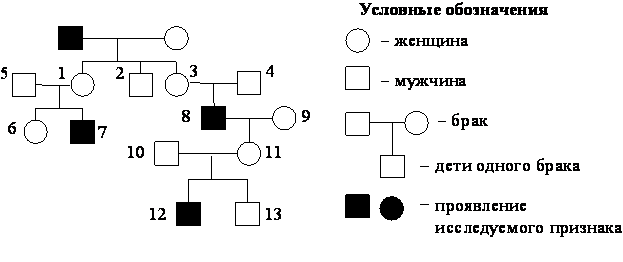 7.По изображённой на рисунке родословной определите и объясните  характер наследования признака (доминантный или рецессивный, сцеплен или нет 
с полом), выделенного чёрным цветом. Определите генотипы потомков, обозначенных на схеме цифрами 3, 4, 8, 11 и объясните формирование их генотипов.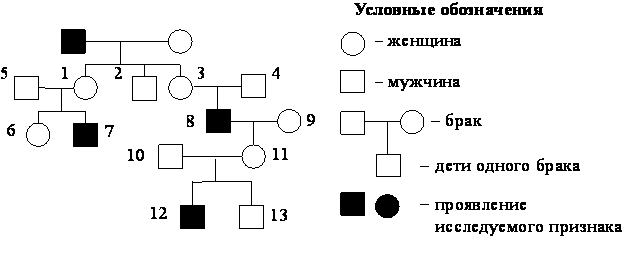 Начало формы1.По родословной человека, представленной на рисунке, установите характер наследования признака "маленькие глаза", выделенного черным цветом (доминантный или рецессивный, сцеплен или не сцеплен с полом). Определите генотипы родителей и потомков F1 (1, 2, 3, 4, 5).Начало формыКонец формы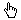 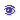 468E9D3.По изображённой на рисунке родословной установите характер проявления признака (доминантный или рецессивный), обозначенного черным цветом. Определите генотипы детей первого (1) и второго (2) поколений.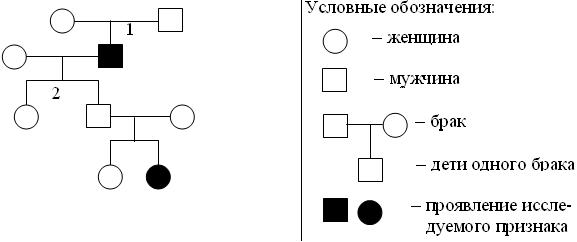 4.По изображённой на рисунке родословной определите и объясните характер наследования признака, выделенного чёрным цветом. Определите генотипы родителей,  потомков 1,2,3 и объясните формирование их генотипов.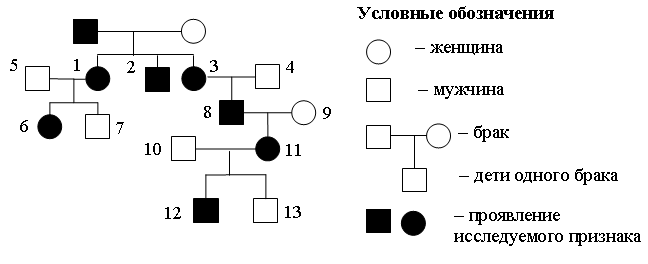 5.По изображённой на рисунке родословной определите и объясните  характер наследования признака, выделенного чёрным цветом. Определите генотипы родителей 8, 9, потомков 11, 12 и объясните формирование их генотипов.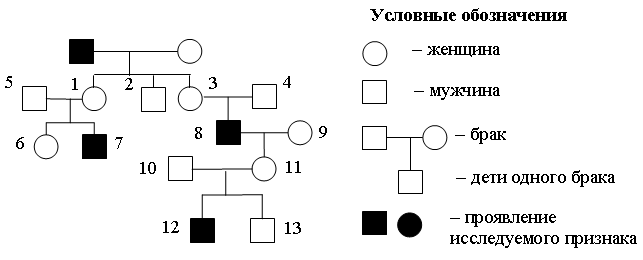 